Maiden Bradley with Yarnfield Parish Council9 Beech Grove, Warminster, Wiltshire, BA12 0AB Tel: 01985 213436Chairman: Councillor Angus Neish Clerk Mrs Sarah Jeffries MILCMMinutes of the meeting of Maiden Bradley with Yarnfield Parish Council held at the Village Hall Maiden Bradley on Tuesday 10th December 2019 at 7.00pm.Present: Councillors, Angus Neish, Simon Wager, Ian Ferguson and Alexandra De Renzy Channer. In attendance: The Parish Clerk, Mrs Sarah Jeffries PSLCC and a Trudoxhill Councillor.Public Question Time Public Bodies (admissions to meetings) Act 1960 sPublic Bodies (admissions to meetings) Act 1960 s 1 extended by the LG Act 1972 s 100.The Trudoxhill Parish Councillor addressed Council on the issue with the Highways at Gare Hill. Item 12 on the Agenda. Councillor Simon Wager reported that the Parish Council would need to contact Martin Rose the Principal Highways Planner to come out to discuss costing on the enhancement requested. Maiden Bradley Parish Council would be liable for the possible 25% match funding and it would then need to go through the Community Action Traffic Group. This was noted. The Chairman thanked the Councillor for coming along and explaining in detail the issue.19/299 Acceptance of apologies for absence Schedule 12 of the Local Government Act 1972 requires a record to be kept of the members present and that this record form part of the minutes of the meeting. Members who cannot attend a meeting should tender apologies to the Parish Clerk as it is usual for the grounds upon which apologies are tendered also to be recorded. Under Section 85(1) of the Local Government Act1972, members present must decide whether the reason(s) for a member's absence are accepted.Resolved: Councillor Susanna Brigden had given her apologies due to a family commitment. Council resolved her apologies for absence.19/300 DispensationsResolved: noted none received.19/301 To receive declarations of interests Local Authorities Declarations of Interest members to declare any interest they may have in agenda items that accord with the requirements of the relevant authorities (Disclosable Pecuniary Interests) Regulations 2012 (SI 2012/1464) (NB this does not preclude any later declarations).Resolved: noted none given.19/302 Exclusion of the Press and Public Standing Order #1cThe Parish Council may exercise their right to exclude the public and press by resolution from a closed meeting due to the confidential nature to be discussed pursuant to section 1(2) of the Public Bodies (Admission to Meetings) Act 1960.Resolved: noted no items required the Exclution of the Press and Public.19/303 Chairman’s announcementsResolved: noted none given.19/304 To receive and sign the minutes of the meeting held on 12th November 2019 (Previously circulated) LGA 1972 Sch 12 para 41(1)Resolved: That they were a true record of the meetings decisions. Proposed Councillor Ian Ferguson Seconded Councillor Simon Wager.19/305 Co-option Resolved: to Co-opt the applicant Ray Kenzie. Proposed Councillor Angus Neish Seconder Councillor Alexandra Channer. All agreed. The Clerk was instructed to action the Co-option process for the January 2020 meeting.19/306 PlanningApplication Ref: 19/10613/FUL	Application for Full PlanningProposal: - Enlarge roof space At: Yarnfield Cottage, Maiden Bradley, Warminster, Wiltshire, BA12 7HYResolved: Supported.(Please note in planning matters the Council acts as the consultee of the Principal Authority. The Principal Authority being the deciding body)Planning DecisionsResolved: noted the planning application decisions made by Wiltshire Council below:Application Number: 19/08069/FULSite Location: 36 Church Street Maiden Bradley BA12 7HWProposal: Insertion of roof doormers on the rear slope of roof to the existing loft conversion.Registration Date: 27/08/2019Decision: Approve with Conditions.Town & Country Planning Act 1990Notification of Full Planning Application Reference Number: 19/08069/FUL Agent fmh architectural ltdsuite2 floor 5bridgehousestation road Westbury ba13 4hrUnited Kingdom Applicant Mr Rogers16 Westbury road Warminster Particulars of Development:  Insertion of roof dormers on the rear slope of roof to the existing loft conversion. At: 36 Church Street, Maiden Bradley, BA12 7HWIn pursuance of its powers under the above Act, the Council hereby grant PLANNING PERMISSION  for  the  above  development  to  be  carried  out  in  accordance  with  the  application and plans submitted (listed below). In accordance with paragraph 38 of the National Planning Policy Framework, Wiltshire Council has worked proactively to secure this development to improve the economic, social and environmental conditions of the area. Subject to the following conditions:The development hereby permitted shall be begun before the expiration of three years from the date of this permission.REASON:   To comply with the provisions of Section 91 of the Town and Country Planning Act 1990 as amended by the Planning and Compulsory Purchase Act 2004.2The development hereby permitted shall be carried out in accordance with the following approved plans: Drg. no. 1104-P01 Proposed Plans and Elevations Date rec. 23/08/19REASON: For the avoidance of doubt and in the interests of proper planning.3The materials to be used in the construction of the external surfaces of the development hereby permitted shall match in material, colour and texture those used in the existing building.REASON:   In the interests of visual amenity and the character and appearance of the area.Application Ref: 19/09753/TCA	Application for Work to Trees in a Cons AreaProposal: - 25% Reduction to MagnoliaAt: 50 The Knapp, Bradley Lane, Maiden Bradley, BA12 7JEDecision: no objection Application Ref: 19/10306/TCA	Application for Work to Trees in a Cons AreaProposal: - G1 - Conifer group remove T1- Eucalyptus reduce by 2 mAt: 19 Church Street, Maiden Bradley, BA12 7HWDecision: No objection.19/307 Sydenhams Planning ConsultationResolved: noted that the date set for the Developers Consultation is the 8th January 2020. The Consultation will take place 2.00pm to 8.00pm. That the Developer has placed an advert in the Parish News, posters have been placed on lamp posts near to the site and the Recreational Area gate.The Maiden Bradley Village Website has been approached and agreed to advertise the Consultation on their website site, the Developer has also informed the Clerk that they have placed notices in the Home Guard in Kilmington and on their Village Noticeboard too. Councillors were asked to make sure they are fully aware of the contents of the Protocol on pre application meetings for major developments policy.19/308 Parish StewardResolved: Councillor Sebastian Seymour reported to Council that the Parish Steward has cleared the blocked gullies and was waiting for the sweeper to arrive, but sadly the driver had reported in  sick the day it was booked, another visit has been rescheduled for next month.The Parish Steward has straightening street signs, filed potholes in kingston lane cleaned the road signs and dug out the drainage pits again. The Clerk was sent the recent photographs to post on the Facebook pages, it was agreed to continue with this action to highlight the actions of the Parish Steward in the Parish. Parishioners would then be highlighted the work that goes on in the background to keep the village in order and hopefully in turn point out areas that require attention.It was highlighted that the finger post at the Horningsham junction required cleaning, the footpath along church railings also requires cleaning. Councillor Sebastian Seymour confirmed that he would inform the Parish Steward of these items. 19/309 Traffic Calming and Speeding Traffic - Action Plan Transport & Traffic High Street PetitionResolved: noted that the Community Action Traffic Group meeting scheduled for the 5th December 2019 is to be rescheduled. Speed Indicator DevicesResolved: Councillor Simon Wager reported no issues with the on the Speed Indicator Device. That he was still speaking to supply company re the cable to download the data.Community Speed Watch/Auto Speed Watch Device.Resolved: Councillor Simon Wager reported that the Teams had decreased their number of sessions due to weather and the lack of day light hours. It was noted that the Team have been out once or twice a week as a minimum still. It was felt that the Community Speed Watch project is working well, the data is showing that they are picking up less speeding, so traffic is calming down. Councillor Simon Wager will report further re an Auto Speed Watch Device at the next meeting.19/310 Reported Damaged Chevron in Gare Hill and request for a white line Resolved: following the verbal report from the Trudoxhill Councillor at the public question time, and the below report received by the Clerk, it was agreed to investigate the request. Councillor Simon Wager to email a draft request to the Clerk for the Community Action Traffic Group meeting to send to Martin Rose the Principal Traffic Engineer, it was hoped that a CATG meeting will be called in January.A Parish Councillor in Trudoxhill reported a damaged chevron in Gare Hill and the chevron has been inspected and booked for replacement. Trudoxhill Parish Council have approached the Wiltshire Council Highways to request if Wiltshire Council would consider replacing it with a larger chevron? double? The chevron was replaced last year. The accident on 7/9/2019 was attended by police and paramedics. There has been an accident there approximately every 5 years.This followed the accident on the 7th Sept 2019 when the 2nd Chevron sign was destroyed.At the moment there are 2 chevron signs at the bend at Gare Hill. Trudoxhill Parish Council feel if the 2nd of the 2 going down the hill was a double chevron (one above the other) it could slow people down further. They would also like Wiltshire Council to consider a white line in the middle of the road around the corner there has been one in the past up until about 15 years ago.The Wiltshire Council Technician has informed Trudoxhill Parish Council that unfortunately I can only arrange for the repair like for like regarding the chevron sign and not in the position to authorise road improvements.  Requests for Improvements of this nature can be made through the Parish Council. As this comes under the remit of Maiden Bradley Parish Council, they have asked them to contact Maiden Bradley Parish Council with your concerns / comments and they will be able to discuss this at their CATG meeting (Community Area Transport Group). 19/311 Church Street RailingsResolved: Councillor Simon Wager reported on his inspection of the railings. The photographs provided were noted. It was agreed following discussions that Councillor Simon Wager would be tasked to speak to Bill Parks re the costings to sandblast the railings and repaint them. He would report back to Council with his reply. Councillor Alexandra Channer reported that she felt she could bring a team of parishioners together to repaint the railings but would await Councillor Simon Wagers report.19/312 Litter BinResolved: noted the verbal report from the Clerk on her site meeting with Craig Campbell Streetscene Engineer Wiltshire South & East arranged by Bill Parks. A tour of all the litter bin sites in Maiden Bradley had taken place. Council discussed the offer put forward re the recreational site litter bin. Council approved the replacement of this litter bin as it was damaged, Council noted the replacement of the shop litter bin.  It was agreed to pay the £100 match funding contribution to Wiltshire Council. Council for a new bin. Council noted that Craig Campbell Streetscene Engineer had noted that the recreational litter bin is not sited on Wiltshire Council land.19/313 Recreational Area - Health & Safety Resolved: noted Councillor Simon Wagers report that he had put up a new net football net one end, but as the other net was still in good order had not replaced both. He reported that no other issues had been highlighted on the monthly Health & Safety check.Council noted that the Clerk has followed up with the Play area supplier the replacement Hippo Springer Caps previously reported by Councillor Simon Wager.19/314 Village Hall – Action Plan Local Economy and TourismResolved: noted the Village Hall Minutes and Financial report from Councillor Susanna Brigden emailed to Councillors with the Agenda.19/315 Defibrillator Resolved: noted that Councillor Simon Wager had confirmed he has actioned the Defibrillator checks to the Clerk, and that a copy of the email has been filed.19/316 Parish RepresentativesResolved: Councillor Alexandra would be the lead on the Community Litter Pick. Councillor Angus Neish would action the monthly Defibrillator checks and online reporting in conjunction with the Village Hall Representatives daily checks. Councillor Ian Ferguson would become the Representative covering the Grant Awarding Co-ordinators position. It was confirmed that the Parish Council Representatives for each of the below are now: Staffing Committee - Councillor Simon Wager, Councillor Sebastian Seymour and Councillor Susanna Brigden.Rights of Way Representative – Councillor Angus NeishCommunity Emergency Volunteer – Councillor Angus NeishDefibrillator – Councillor Angus Neish Play Area Health & Safety check - Councillor Simon WagerCommunity Action Traffic Group Representative – Councillor Simon WagerSpeed Indicator Device – Councillor Simon WagerSpeed Watch Team - Councillor Simon WagerParish Steward - Councillor Sebastian SeymourInternal Auditor – Councillor Sebastian SeymourParish Plan - Councillor Alexandra ChannerVillage Hall Representative – Councillor Susanna BrigdenGrant Awarding Co-ordinator – Councillor Ian FergusonLitter Pick Co-ordinator- Councillors Alexandra Channer Neighbourhood Watch Representative - Mr Dereck Stevens19/317 Litter Pick Date/DatesResolved: that the 28th March 2020 would be the date of the Annual Litter Pick as the National Event “Get ready for the Great British Spring Clean” is taking place on the 20th March to the 13th April 2020, this would then fit with the national advertising campaign.Councillor Alexandra Channer agreed to be the lead Councillor. It was agreed that the Clerk approach Councillor Susanna Brigden to design a poster to advertise the event. The Clerk would also provide Councillor Alexandra Channer with the information pack.Councillor Ian Ferguson requested if the Parish Council could agree to ask if a sparkle day could be arranged for the parish. The Clerk reported that she would approach the Wiltshire Council Highways Team to see if Maiden Bradley could be considered. 19/318 Action Plan Reviewed/Parish Plan Resolved: Councillor Alexandra reported to Council that the Parish Plan Working Team and a volunteer parishioner have arranged the 11th January 2020 Volunteering event. The areas below that required volunteers are advertised in the parish news and will be discussed at the meeting in January. Speed Watch – join a team monitoring traffic speed (about once every 2 weeks)Weightwatchers (traffic) – support advocacy efforts to enforce the weight limitVillage hall – helping to organise events in the hallVillage shop – serving in the shopNewsletter – writing articles for the newsletterNoticeboard – creating notices about events etc. for the noticeboardAnnual summer fair – organising a summer fete in the villageBonfire night – organising a village event to mark November 5thFootpath maintenance – set up a volunteer path maintenance group Mobile phone – researching options to improve coverageRecreation ground – researching options for improvements e.g. outdoor gymEnvironmental activities – coordinating climate change activities in the villageMap of the village – preparing a map of footpaths and historic sitesConservation – researching photos and maps of the historic village to share on the website/or in a display in the village hallCycling activities – coordinating cycling activities and ideasUnder-18s advisory group – collaborating to integrate young people’s ideas in all village activitiesIt was agreed that Councillor Alexandra Channer would draft a poster for the Volunteer meeting as it was an action point that comes out of the parish plan, Councillor Alexandra Channer to send a copy to the Clerk to approve before the next meeting as per the Communications Policy.The Clerk handed over the historical building folder from the Parish Council Archives to Councillor Alexandra Channer as it had some of the information already for the volunteer conservation section.Councillor Alexandra Channer spoke to Council about producing a poster for the village noticeboard with standard information about events and activities (e.g. as in Newsletter). It was agreed that she draft an example to be approved by Council and put to the Village Hall Committee to approve.Councillor Alexandra Channer presented her idea for the Parish Plan Website page, that it includes two sections - the Plan itself and then a chronological list of 'updates' which are summaries of work the Parish Council undertake based on the Action Plan. This would then enable someone to easily find and download the document and then see what is being done. Council approved the website actions. The Clerk was instructed to add, uploading the additional web pages to her work list.(The action plan forms the business case for the precept budget and actions of the Council over the next three years).19/319 Dates for Council Meetings May 2020 – May 2021Resolved: approved the below recommended dates and, approved the publication of the below advertisement of dates for next year’s Parish Council meetings.Maiden Bradley with Yarnfield Parish CouncilDates of Meetings Annual Parish Meeting: Tuesday 12th May 2020 7.00pm (Meeting of Electoral not a Full Council meeting)Dates of Full Parish Council Meetings 2020-2021All Parish Council meetings will have an opportunity at the start for parishioners to ask questions or make comments on any matterTuesday 14th April 2020 7.00pm Tuesday 12th May 2020 7.30pm Annual Parish Council meeting (Following on from the Annual Parish meeting)Tuesday 9th June 2020 7.00pmTuesday 14th July 2020 7.00pm There will be no meeting during the August Summer breakTuesday 8th September 2020 7.00pmTuesday 13th October 2020 7.00pmTuesday 10th November 2020 7.00pm Tuesday 8th December 2020 7.00pm (Budget meeting)Tuesday 12th January 2021 7.00pm Tuesday 9th February 2021 7.00pm Tuesday 9th March 2021 7.00pm Tuesday 13th April 2021 7.00pm Separate Planning meetings will take place as and when required: The Clerk will issue a separate summons to Councillors and they will be displayed on the Parish Notice Board. (Please note that during an Election year the dates of the Annual Parish Council meeting will vary). 13/320 Flooding – Operational Flood Working Group News - November 2019Resolved: noted the below and decided that it did not need to sign up to any of the alerts mentioned in the below Newsletter as Maiden Bradley is the highest Parish in the County.We are now in the winter and many of us are aware of the number of flood warnings being issued by the Environment Agency with rivers and groundwater rising, wellington boots have been dusted off to cope with the large puddles. Standing water is becoming a lot more frequent.Town and Parish councils need to be more vigilant than ever, and we are asking that you check your flood plans are up to date, any equipment you have is working, particularly pumps and generators as they may need checking or to be refuelled, and that they can be accessed easily should there be a flood. Check that all your contact details up to date and any vulnerable residents are aware of the help available within the community.   Make sure you are signed up to the Environment Agency’s free flood warning system. Those towns and parishes on the chalk should sign up for groundwater flood warnings.   If your community is concerned about surface water flooding, you should also sign up for the Met Office’s severe weather warning alerts.  https://www.metoffice.gov.uk/weather/warnings-and-advice/uk-warnings Surface water flooding can happen very quickly, so make sure you report instances of standing water on high speed roads (60mph) or gullies that if blocked would cause internal property flooding by using the Wiltshire App.  https://iweb.itouchvision.com/portal/f?p=customer:login:::NO::UID:BAADHFRUC3CF4783T31NEBE0400707AF01007D25Those of you with flood plans will know your critical gullies. Check ditches and watercourses for blockages, especially with leaves as they can cover over gullies and cause flooding Many of you who live on the chalk are aware of the seasonal rise in groundwater and the Environment Agency are currently keeping a close watch on the levels.  Warnings will be issued should it become necessary. Flood wardens have also been asked to update Wiltshire Council if ground water appears, or if sewers become slow to drain, as this will help us to assess any need within the communities   The Environment Agency and Wiltshire Council are holding two drop in sessions to enable town and parish councils and residents an opportunity to discuss groundwater issues in your area, share flood maps that maybe helpful for you to identify areas at risk of flooding and share knowledge on what to look for in your area.  We can also give you more information on the Groundwater flood warning service available for your community. We would also like to hear about your observations and feedback If you have not made or updated your flood or emergency plan it’s not to late! If you need assistance, help or advice contact: drainage@wiltshire.gov.ukDrop in SessionsTuesday 10th December 2019 – AmesburyShears Dr, Amesbury, Salisbury SP4 7XT10 – 6Tuesday 17th December 2019 – WiltonCastle Meadow PavilionSP2 0HGhttps://www.gov.uk/sign-up-for-flood-warningsTo sign up for flood and groundwater warningsorFloodlineTelephone: 0345 988 1188 24-hour servicehttp://www.wiltshire.gov.uk/mywiltshire-downloadSign up for the Wiltshire AppTelephone: 0300 456 010019/321 General Reserves and ContingencyResolved: to confirm the Reserves and Contingency figures for 2020 at the January meeting for approval before the Precept Budget is resolved as further work was required on the draft budget.19/322 Budget/Precept PreparationsResolved: noted the Clerks verbal report on the draft budget to date.  Council noted the Councillors individual prioritised actions collated from the Action Plan draft. The Clerk was instructed to focus on the Highways as a priority in the 2020/2021 draft budget preparations, and to include a proportion of budget for granting for Community Event Grants.The Clerk was instructed to re-adjust the draft as per the discussions ready for the January meeting. Council agreed that it will make its final resolution on the Precept figure at the January meeting where the Clerk will present the final draft to Council. 19/323 Unity Trust BankResolved: noted that the Unity Trust Bank had confirmed that Councillor Ian Ferguson has been added to the Account as a signatory. Councillor Ian Ferguson confirmed he had actioned his password and was now online.19/324 Internal Audit ReportResolved: noted that Councillor Sebastian Seymour had actioned an internal check on the Parish Councils Accounts on the 28th November 2019. No issues were identified. 19/325 Approval and signing of Parish Accounts for the months of November 2019 Internal Audit Accounts & Audit Regulations 2003 reg 2Resolved: approved the accounts for November 2019. The Unity Trust Bank balance as of the 30th November 2019 was £12,273.91.19/326 Payments LGA 1972 s150 (5)Resolved: reviewed and approved the items of expenditure listed below: Invoices Wages December LGA 1972 s111   				            		£424.72PAYE HMRC Payment LGA 1972 s111    						£  14.40Travelling Clerk December LGA 1972 s111                          				£  15.48Heat Light phone etc. December LGA 1972 s111        	              	 		£  10.66K. M. Dike Nurseries November Open Spaces Act 1906 ss 9 and 10          		£292.961 & 1 Website 01.12.19 – 01.01.20 LGA 1972 s111		        			£  11.99Society of Local Councils Clerks Membership LGA 1972 s111		           £120.00(This cost is proportioned between Maiden Bradley & Horningsham Parish Council)Receipts: To note receipt of income	None received Account Balance £12,273.91Payments above payments £890.21Income £0.00Total Balance £11,383.70It was resolved that Councillor Angus Neish and Councillor Simon Wager would action the above online payments. 19/327 Clerk’s ReportRe-enrolment The Pensions Regulator.Resolved: noted that every three years it is required to assess and if required re-enrol eligible staff into a workplace pension scheme. The re-declaration deadline is the 12th December 2019. Council was therefore required to write to the Clerk and then submit a re-declaration of compliance to say it has met its legal duty. The re-declaration deadline for Maiden Bradley with Yarnfield Parish Council is the 12th February 2020. The Clerk was instructed to take this action.Society of Local Council Clerks Practioners Training Conference February 2020.Resolved: noted the below Agenda and cost for the Practioners Training Conference. Council approved the Clerks attendance, and shared cost of the Conference. The Agenda for the Conference covers some of the below:    “The Art of the Difficult Conversation”    Crime Prevention & Community Safety    Reducing Energy Bills & Carbon Emissions    Top Appraisal Techniques    Data Protection Accessibility Statements – Keeping the Right Side of Compliance     Dealing with Councillors with Criminal Records    Setting up a Community Interest Company    Simple, Effective & Cost-Efficient Steps Local Councils can take to Tackle Climate Crisis.    General Power of Competence    How the Circular Economy can Resource Communities: a Decade of Inspiration    Dementia friendly Communities  The Clerk will arrange to share a room with another Wiltshire Clerk to bring down the full cost. The total cost will be shared 3 ways with Horningsham Parish Council and the Clerk using a proportion of her SLCC Training Budget against it. The full cost advertised by the Society of Local Council Clerks is £299.00.  The Clerks Job description states:To maintain a personnel membership to professional bodies and the Society of Local Council Clerks, to attend County meetings and relevant training sessions provided by the Society of Local Council Clerks and County Association of NALC, to attend the Annual Conference of the Society of Local Council Clerks.19/328 Correspondence receivedResolved: noted that at the time of producing the Agenda the Clerk had no items to bring to Councils attention for action.19/329 Meetings for Councillors to consider attendingWarminster Area Board Meeting.Resolved: noted the below meeting. The Clerk informed Council that she was unable to attend as its representative as it was Horningsham Parish Council meeting night.Warminster Community Area Board meeting is on Thursday 9th January 2020 at 7.00pm and will have an environmental theme. It will include discussions around local action which can be taken to improve our environment and how the local community can do their bit to combat the climate emergency.Booklets, Brochures and leaflets on the below list were received.Countryside Voices Winter 2019Emails on the below list were received and sent to Councillors.Briefing Note no. 19-031 - Chippenham BID Renewal Ballot October 2019October Highways NewsletterLatest news and events from Warminster Our Community Matters for 10/25/2019NALC Chief executive's bulletinCranborne Chase AONB becomes an International Dark Sky ReserveSwindon and Wiltshire Growth Hub: News Hub Issue 16Notification of a Meeting of Frome Town CouncilNALC Chief executive's bulletinRail Technology Magazine Online Safety in numbersBriefing Note Number 19-033 - Payphones ConsultationNALC Chief Executive's BulletinKeep Britain Tidy Our Manifesto for the EnvironmentLatest news and events from Warminster Our Community Matters for 11/01/2019Briefing Note No. 19-032 - Community Governance ReviewCPRE BIG NEWS: Fracking campaign winCivic update - 4th November 2019The Rural Bulletin - 05 November 2019NALC NewsletterRSN Rural Funding Digest - November 2019 EditionRural Community Energy Fund – Applicant’s WorkshopFrome Town Clerk's UpdateWCA Voluntary and Community Sector Newsletter - November 2019NALC Chief Executive's BulletinLatest news and events from Warminster Our Community Matters for 11/08/2019CPRE Will the countryside get your vote in the general election?Army Basing Newsletter - October 2019Briefing Note 19-035 - Community First Warm and SafeThe Rural Bulletin - Election SpecialWALC AGM and presentation from Wiltshire Council's Service Devolution and Asset Transfer Programme leadsNotification of a Meeting at Frome Town Hall 20th November General Election candidates announced Latest news and events from Warminster Our Community Matters for 11/15/2019NALC Chief Executive's BulletinCranborne Chase AONB - Autumn 2019 newsletterFrome Town Clerk's UpdateNovember Our News Out Today - the National E-Newsletter For Neighbourhood Watch Supporters 18/11/2019The Rural Bulletin - 19 November 2019Salisbury's first ever solar share offer now open - please pass on this opportunityLatest news and events from Warminster Our Community Matters for 11/22/2019NALC Chief Executive's BulletinYouth Action Wiltshire Autumn UpdateGeneral election: help put the countryside at the top of the agendaThe Rural Bulletin - 26 November 2019Chief Executive's BulletinLatest news and events from Warminster Our Community Matters for 11/29/2019NALC Spring Conference 2020Briefing Note no. 19-037. This briefing note includes information of Special Educational Needs and/or Disability (SEND) Strategy consultations19/330 Parish Clerks Delegated Powers. LGA 1972 s101Resolved: noted none used. 19/331 Notice of items to be taken into consideration at the next meeting in December. Resolved: the following items, Precept Budget, Reserves & Contingencies and Volunteer meeting.19/332 Items for Parish Newsletter & Notice BoardsResolved: Councillor Simon Wager would action a Speed indicator update and Community Speed Watch report.Councillor Alexandra Channer would action a report on the Parish Plan and Parish Volunteer meeting. 19/333 Date of the next meetingResolved: that Tuesday 14th January 2020 at 7.00pm is the date of the next meeting. All are welcome to attend. Meeting ended at 20.19pm Signed……………………………………….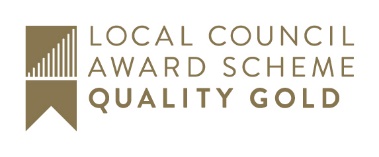 